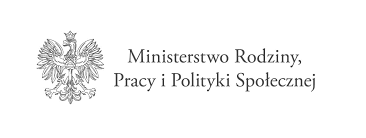 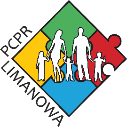 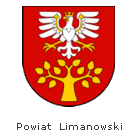 Załącznik nr 1do umowy nr …….z dnia…………………Karta rozliczenia usług opieki wytchnieniowej w ramach Programu „Opieka wytchnieniowa" – edycja 2022Dane osoby, której przyznane zostały usługi opieki wytchnieniowej (opiekuna prawnego/członka rodziny/opiekuna osoby niepełnosprawnej):  Imię i nazwisko: ……………………………………………………………………………………………………………………………………………………Data urodzenia: …………………………………………………………………………………………………………………………………………………….Adres zamieszkania: …………………………………………………………………………………………………………………………………………….Telefon: …………………………………………………………………………………………………………………………………………………………………E-mail: …………………………………………………. Dane dotyczące osoby niepełnosprawnej, w związku z opieką nad którą opiekunowi przyznane zostały usługi opieki wytchnieniowej: Imię i nazwisko: …………………………………………………………………………………………………………………………………………………..Data urodzenia: ……………………………………………………………………………………………………………………………………………………Adres zamieszkania: ……………………………………………………………………………………………………………………………………………Informacje dot. realizowanych usług opieki wytchnieniowej:Opieka wytchnieniowa przyznana w formie: dziennej, całodobowej*Opieka wytchnieniowa przyznana w wymiarze: ………………………………………………..…………………………….Miejsce realizacji usług opieki wytchnieniowej: ……………………………………………………………………………….	Łączna liczba godzin/dni świadczonej opieki wytchnieniowej  w formie:dziennej wynosi ………….. godzin,całodobowej wynosi …………….dni,5. Potwierdzam zgodność karty realizacji Programu……………………………………………………………..  Data i podpis osoby reprezentującej realizatora usług*Należy podkreślić realizowaną formę usług Lp.Data realizacji opieki wytchnieniowejMiejsce realizacji opieki wytchnieniowejGodziny/dni realizacji opieki wytchnieniowejLiczba godzin/dni świadczonej opieki wytchnieniowejPotwierdzenie realizacji usługi opieki wytchnieniowej przez osobę bądź placówkę, która ją realizowałaPodpis osoby objętej opieką wytchnieniową/członka rodziny/opiekuna1.2.3.4.5.6.7.8.9.10.